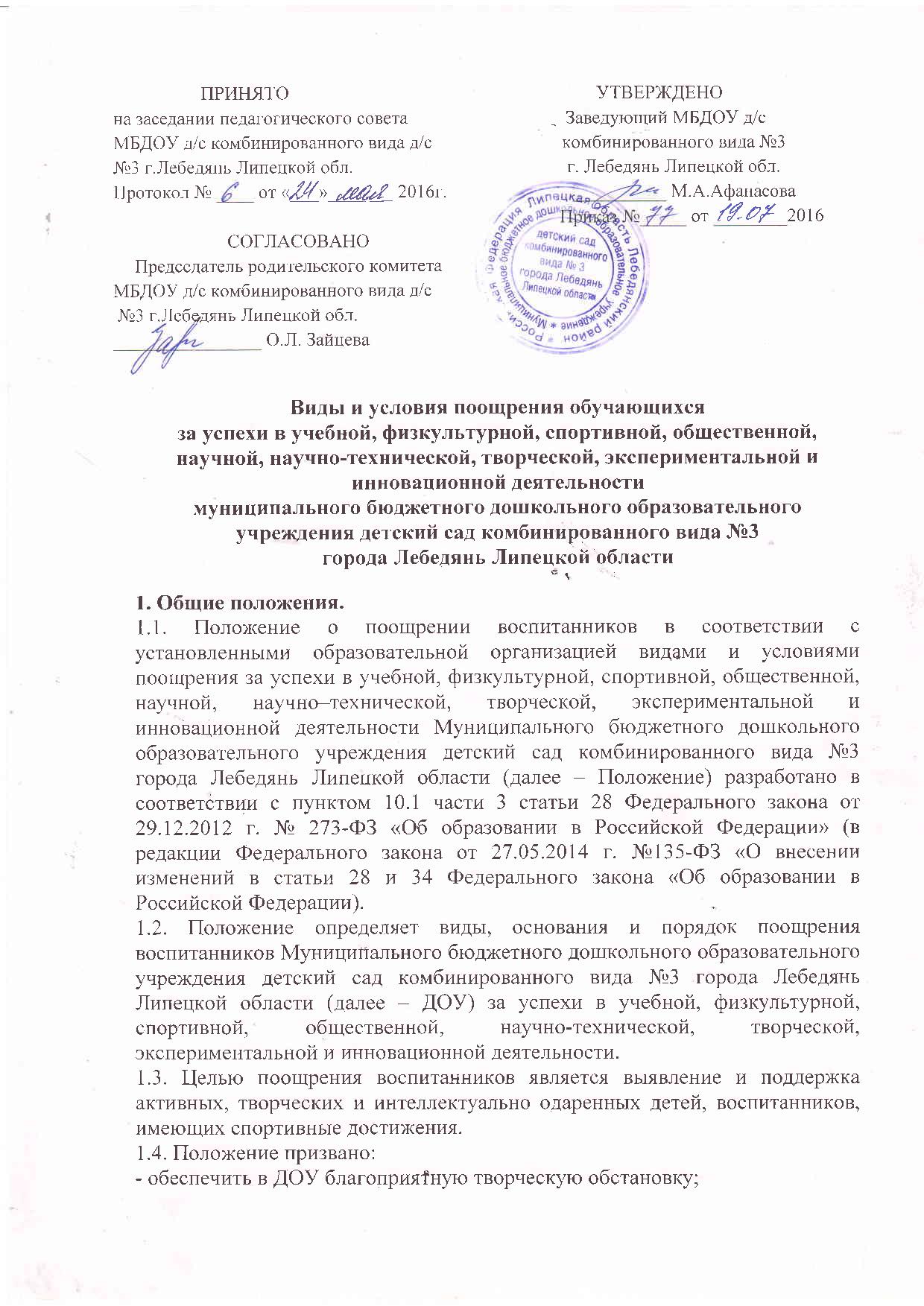 - стимулировать и активизировать воспитанников в освоении образовательных программ; - способствовать развитию и социализации воспитанников; - укреплять традиции ДОУ. 1.5. Положение направлено на поощрение воспитанников ДОУ за успехи в учебной, физкультурной, спортивной, общественной, научной, научно – технической, творческой, экспериментальной и инновационной деятельности. 1.6. Положение является локальным нормативным актом, регламентирующим деятельность ДОУ. 2. Основные принципы поощрения воспитанников 2.1. Под поощрением подразумевается система мер, направленных на побуждение, мотивацию, стимулирование воспитанников ДОУ к активному участию в учебной, физкультурной, спортивной, общественной, научно–технической, творческой, экспериментальной и инновационной деятельности. 2.2. Поощрение воспитанников основывается на следующих принципах: - стимулирование успехов и качества деятельности воспитанников;- единства требований и равенства условий применения поощрений для всех воспитанников; - взаимосвязи системы морального и материального поощрения; - открытости и публичности; - последовательности и соразмерности. 3. Виды поощрений. 3.1. За высокие достижения, участие и победу в учебных, творческих конкурсах, олимпиадах и спортивных состязаниях, за поднятие престижа ДОУ на всероссийских, региональных, муниципальных олимпиадах, конкурсах, турнирах, фестивалях, конференциях применяются поощрения воспитанников в виде материального и морального поощрения. 3.2. Видами морального поощрения воспитанников являются: - награждение Дипломом 1,2,3 степени; - награждение почетной грамотой, грамотой; - награждение похвальным листом «За особые успехи»; - вручение сертификата участника; - объявление благодарности; - награждение благодарственным письмом воспитанника; - награждение благодарственным письмом родителей (законных представителей) воспитанников. 3.3. Видами материального поощрения воспитанников являются: - награждение ценным подарком.4. Основания для поощрения воспитанников. 4.1. Основанием для поощрения воспитанников являются: - успехи в учебной, физкультурной, спортивной, общественной, научно– технической, творческой, экспериментальной и инновационной деятельности; - победы и успешное участие в конкурсах, олимпиадах, соревнованиях различного уровня; - активное участие в культурно-массовых мероприятиях на уровне ДОУ, района, региона; - спортивные достижения. 5. Условия и порядок осуществления мер поощрения воспитанников 5.1. Для награждения похвальным листом «За особые успехи» решение о награждении принимает Педагогический совет, заведующий ДОУ издает приказ о поощрении воспитанника.5.2. Другие поощрения применяются заведующим по представлению Педагогического совета или Совета родителей, а также в соответствии сположениями о проводимых в ДОУ конкурсах, олимпиадах, мероприятиях, акциях и соревнованиях и объявляются в приказе по ДОУ. 5.3. Вручение благодарственного письма родителям (законным представителям) воспитанников осуществляется на родительском собрании, на торжественных мероприятиях. 5.4. Допускается одновременно нескольких форм поощрения. 5.5. Бланки наградных документов: - похвальный лист «За особые успехи» на бланке специального образца; - диплом, почетная грамота, грамота, благодарность, благодарственное письмо, сертификат на типографском бланке в произвольной форме заверяются подписью заведующего и печатью ДОУ, указывается дата.5.6. Поощрения применяются в обстановке гласности, доводятся до сведения воспитанников, родителей (законных представителей), сотрудников ДОУ. 5.7. Поощрения могут освещаться на родительских собраниях, педагогических советах, официальном сайте ДОУ, средствах массовой информации. 